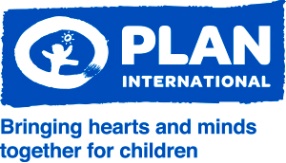 Workshop Terms of Reference  FOR CONSULTANCY FORDevelopment of the Project Exit StrategyThe project entitled Civil Society as Active Drivers of Change for Inclusive Quality Education in Kassala State is a 3-year project funded by the European Commission Mission in Sudan. It is managed by Plan international Sudan in partnership with the Sudanese Organization for Research and Development (SORD) and JASMAR Organization for Human Security.The overall objective of the proposed action is to contribute to inclusive gender responsive education by increasing Civil Society Organisations (CSOs) and Community Based Organisations (CBOs) capacities’ in Kassala State to support them to effectively perform their roles as independent development actors.The project has been implemented to reach its targets through 2 main components: First restructuring of 24 PTAs and 15 CSOs to improve participation of mothers as well as refugees and other minorities and strengthened in designing and implementing inclusive gender responsive education programs including children’s participation to play an effective role in school governance and School Improvement Planning (SIP) , and secondly by establishing strong coordination and linkage mechanisms between PTAs, CSOs and Local Authorities (LAs) to influence sustainable, inclusive gender responsive education strategy implementation at local and state level.24 Parents Teachers Associations (PTAs) and 15 child- focused CSOs were strengthened to play an active and effective role on the governance of inclusive gender responsive education services and environment. The action took place in four marginalized localities of Kassala State: Rural Kassala, marginal parts of Kassala locality, Rural Khashm Al-Girba and River Atbara.A two-day workshop before the end of the project involving the 50 participants (8 from project team, 5 members of PTAs network, 8 locality DPE officials, 4 SOME officials, 5 representatives of CSCFE, 8 school administrators (2 from each locality), and 5 representatives of UNICEF, Ministry of finance development and economic planning, state council of child Welfare) an exit strategy and action will be developed to identify actors and initiatives which will be taken on following the action’s completion.The objective of the Exit strategy Workshopto identify actors and initiatives which will be taken following the project’s completion to improve the chance of sustainable project outcomes.To identify the roles and responsibilities of different stakeholders involved in the project.Key aspects to address:Inclusiveness: Insure a sufficient number of stakeholders to be involved in the handover of the project, and the responsibility of the handover process been sufficiently shared with all participants.Transparency: The exit process discussed openly and participants transparent about the challenges and difficulties?Clarity: The risks involved in the handover process well-articulated and addressed.Patience: Participants will be allowed enough time for the process to unfold and they recognizing that some stakeholders need more time to share their views internally and possibly address conflicts.Methodology:A workshop will bring together stakeholders involved in the project implementation and actors active in education sector. Panel discussion, group discussion and presentation will be used to facilitate dialogue and moderate participation and discussion. While the project team will give an overview of the progress achieved towards the project objectives, the lessons learnt and challenges the other stakeholders will reflect on their experience with the project.The groups will look at and come with recommendations and actions’ plan (who will do what How and when) about:Sustainability and continuity of CSCFE and PTAs networks; The State education strategy implementation and the way forward, and; Strengthen coordination, information sharing and information management.Workshop Participants: (50) people represent the following institutions:8 from project team.5 members of PTAs network (males and females).8 locality DPE officials.4 SOME officials.5 representatives of CSCFE.8 school administrators (2 from each locality).5 representatives of CSOs, and 5 representatives of UNICEF, Ministry of finance development and economic planning, state council of child Welfare, University of Kassala.2 representatives of MediaDuration: Two days (                         ). Venue: KassalaDetails of the Agenda:Scope of the assignment The consultant (s) is expected to facilitate comprehensive, inclusive and gender sensitive consultative processes, with an end objective of developing education strategy based on accumulated experiences and exposure to unique education strategies.The key expected tasks include the followingsReview of secondary data, literature and relevant documents, with focus on existing and previous work done through the project life.Facilitation of a two days work shop as stated above .Development of project exit strategy.Deliverables and Outputs:Brief reports for the exit strategy-workshop .Final exit strategy documents , which constitutes consolidated documents that compiles discussion and activities of the exit strategy.All reports should be developed into English version, with brief Arabic translations.Qualifications, expertise and Experience of the ConsultantThe consultancy team should be a multi-disciplinary to ensure covering the following skills:Qualifications: An advanced degree in education or a related field.Track-record of previous high-quality research and assessment experiencesFamiliar with participatory approaches and having strong participatory methodology and experience,Proven experience in facilitation of training in the above-needed fields.Fluent English languageSupporting documents for proof of experience are required Curriculum Vitae (including CVs of key personnel that shall form part of the facilitation team)Application processIf you are interested in supporting us as our strategy development /OD consultant and meet the criteria, we encourage you to submit your application via email to Musaab.Faroug@plan-international.org copy to eltayeb.izzeldin@plan-international.org no later than October 26th, 2021. Mobile 0900931395.Application needs to include:CV;Expression of interest indicating your relevant skills for this assignment, including recent experience with exit strategy development processes.Please include your proposed methodology and related timeframe;Financial proposal comprising detailed quotation for the assignment, showing working days and expected fee, availability as well as travel costs from place of residence and backOrganizationPlan International SudanPlan International SudanConsultancy TitleDevelopment of the project exit strategy.Development of the project exit strategy.LocationKassala Kassala Task TypeExit Strategy DevelopmentExit Strategy DevelopmentTask duration This is to be specified by the Consultant.This is to be specified by the Consultant.Language of courseMaterialsEnglish and ArabicLanguage of courseFacilitationArabicTimeActivityMethodologyFacilitator